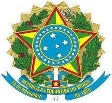 Ministério da EducaçãoSecretaria da Educação Profissional e Tecnológica Instituto Federal de Educação, Ciência e Tecnologia Baiano – Campus Catu Pró-Reitoria de EnsinoEdital Nº 34, de 16 de outubro de 2023 ANEXO VDECLARAÇÃO ESCOLAR DE ENSINO FUNDAMENTALEu,		, (cargo/função)	, da escola	, inscrita sob o CNPJ N°	, declaro, para os devidos fins, que o(a) estudante			, documento de identificação		, obteve as seguintes médias finais no ensino fundamental, conforme transcrição no quadro abaixo:QUADRO DE NOTAS(  ) Declaro que o(a) candidato(a) cursou algum dos anos do ensino fundamental (entre o 1º e o 9º ano) em escola da rede privada ou em qualquer outro tipo de escola, mesmo que de forma gratuita, que não fosse da rede pública, nos termos do art. 19 da Lei Nº 9.394/96.( ) Declaro que o(a) candidato(a) cursou integralmente todos os anos do ensino fundamental (do 1º ao 9º ano) em escola da rede pública, nos termos do art. 19 da Lei Nº 9.394/96.A prestação de informação falsa pelo(a) estudante, apurada posteriormente à matrícula, em procedimento que lhe assegure o contraditório e a ampla defesa, ensejará o cancelamento de sua matrícula na instituição federal de ensino, sem prejuízo das sanções penais eventualmente cabíveis.Local e dataAssinatura e carimbo do(a) responsável pela escolaDiretor(a) ou vice-diretor(a) ou secretário(a)COMPONENTES CURRICULARESLÍNGUA PORTUGUESAMATEMÁTICACIÊNCIASGEOGRAFIAHISTÓRIANOTAS DO 8º ANO